Министерство образования и науки Российской ФедерацииФедеральное государственное бюджетное образовательное учреждение высшего образования«Пермский государственный национальный исследовательский университет»Геологический факультетОтчет по бурению скважинЗадание 1Выполнил: обучающийся 2 курсаГЛ/О ПРГ-1-2018Макаров К.С.Руководитель: Попов А.Г.Пермь, 2020Конструкция скважины 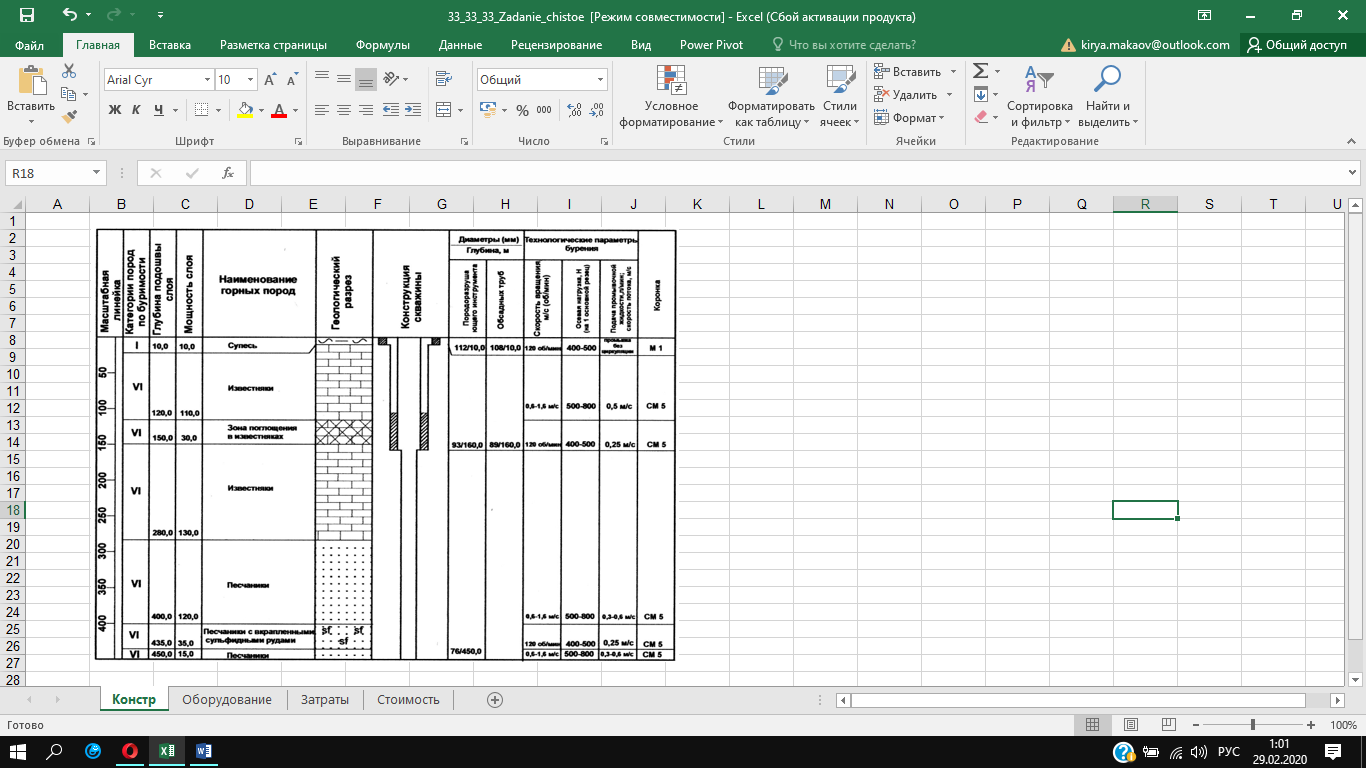 Расчет основного оборудования на бурение скважин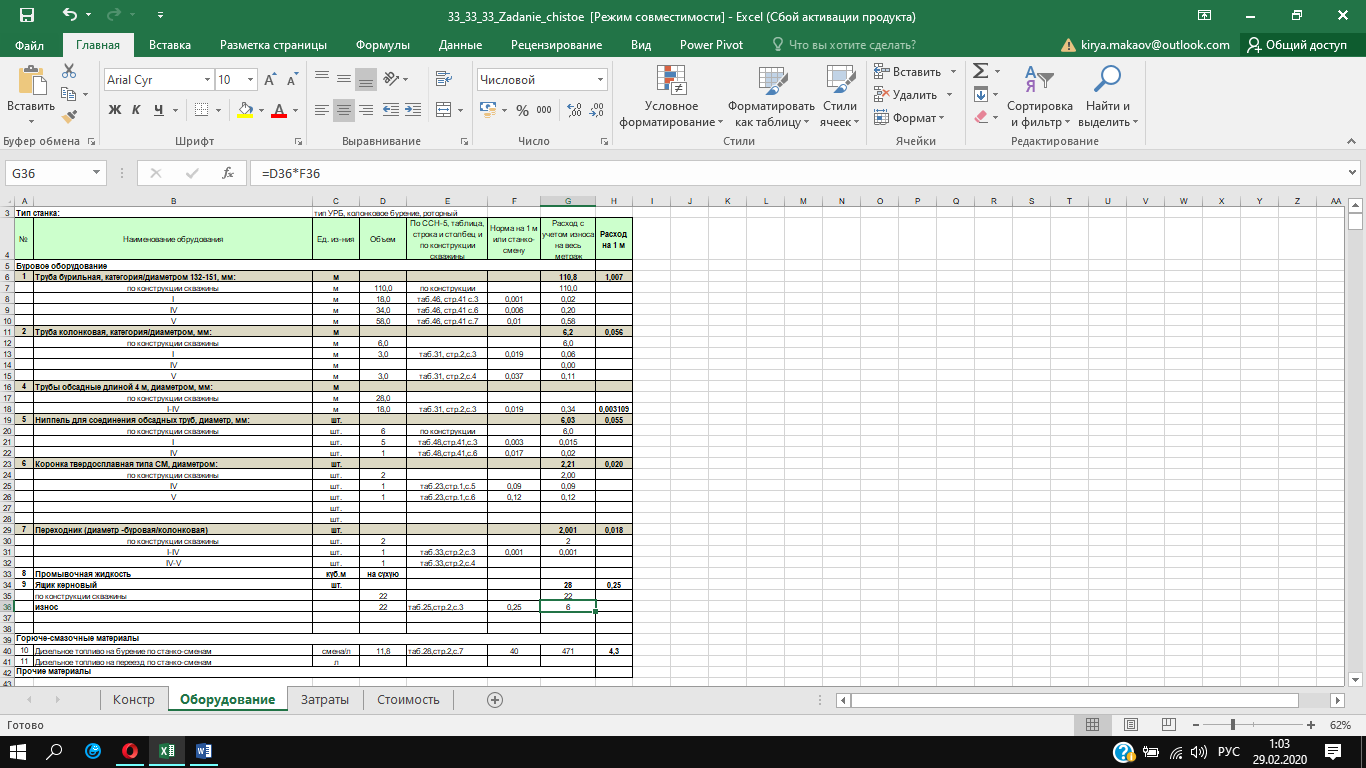 Объем бурения в погонных метрах: 110Тип станка: УРБ, колонковое бурение, роторныйРасчет основных затрат времени на бурение скважины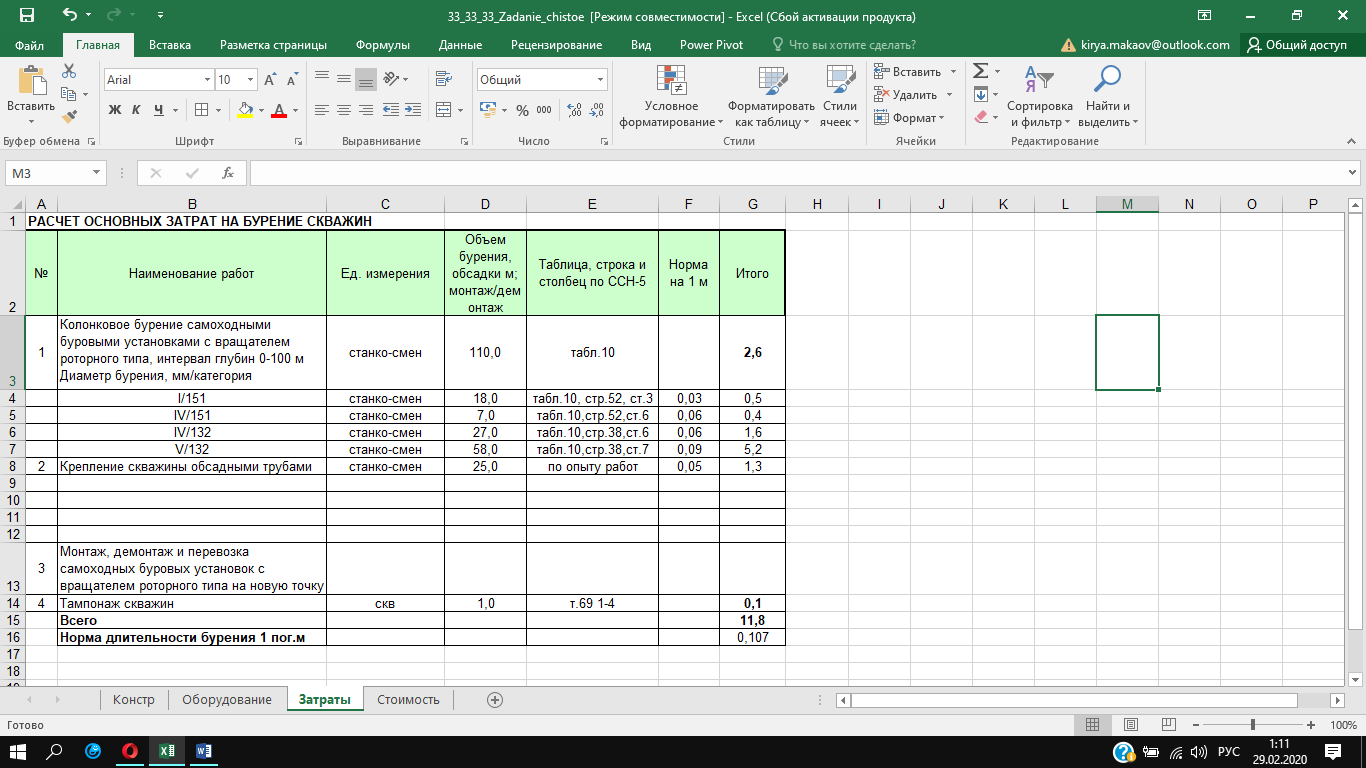 Расчет стоимости на 1 метр буренияПоказатели затрат, принятые для определения сметной стоимости измерителя, на который установлены трудовые нормы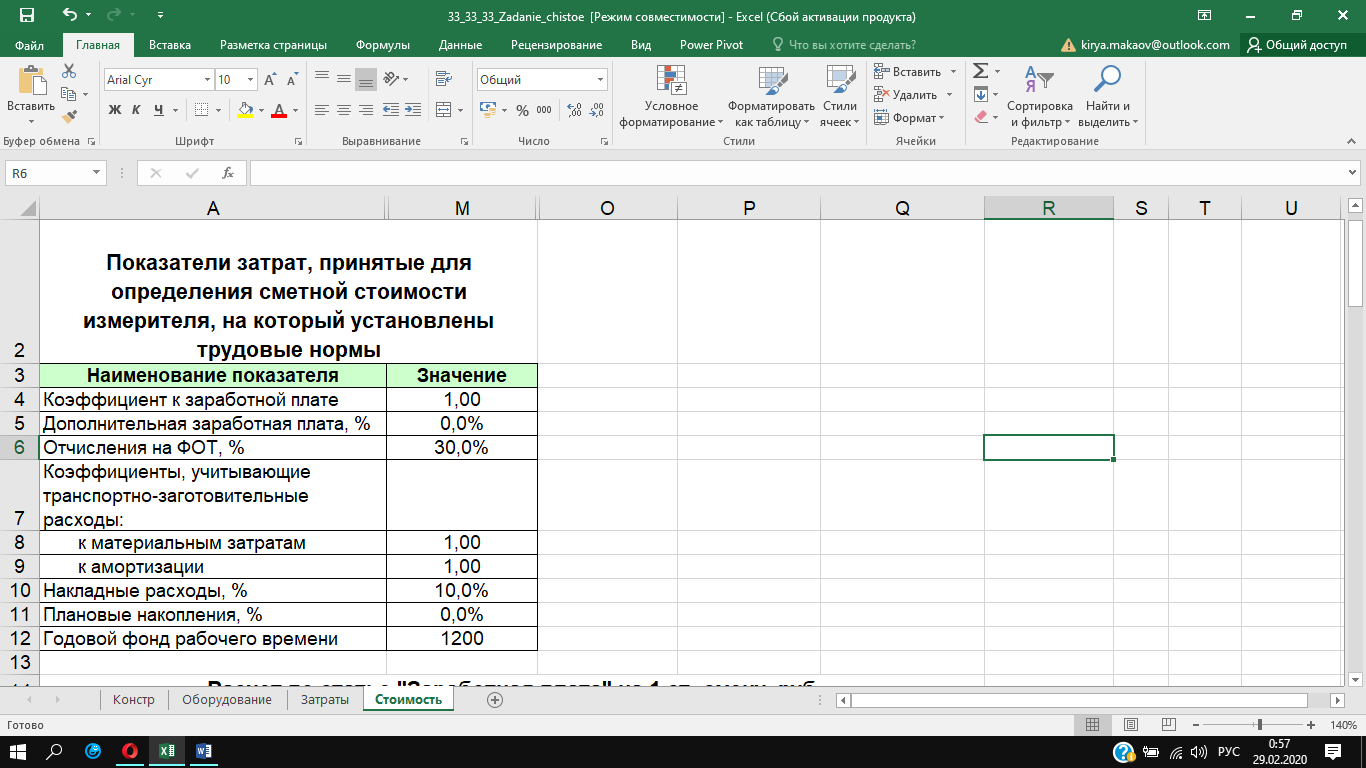 Расчет по статье "Заработная плата" на 1 ст.-смену, руб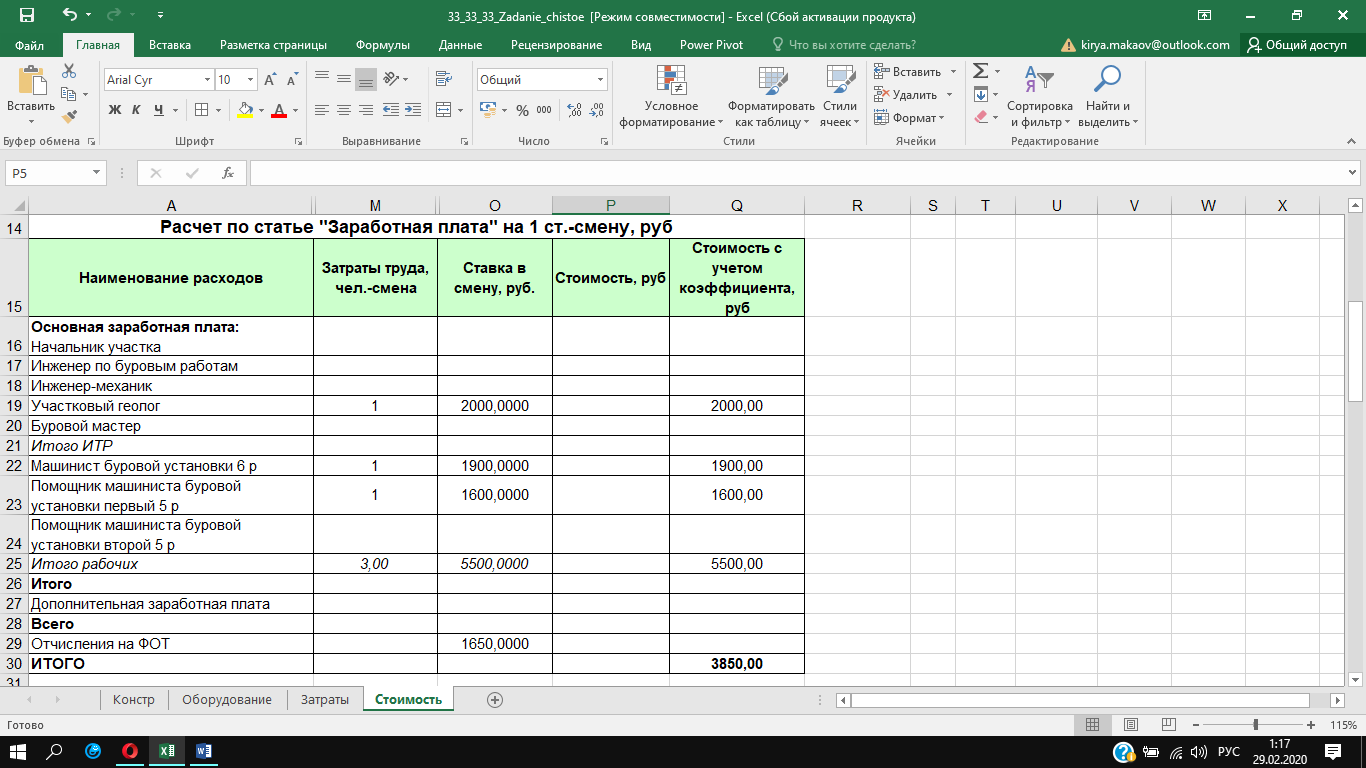 Расчет по статье "Материалы" на 1 м бурения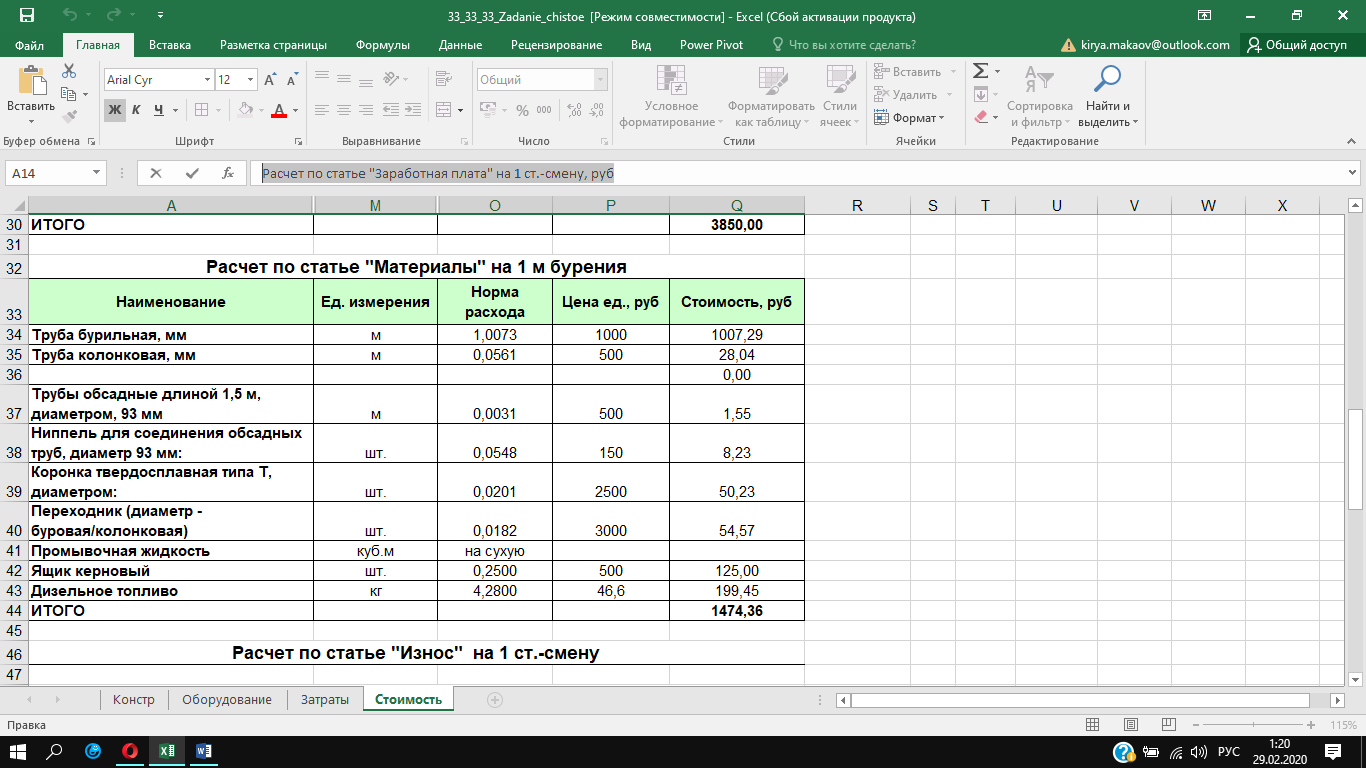 Расчет по статье «амортизация» на станко-смену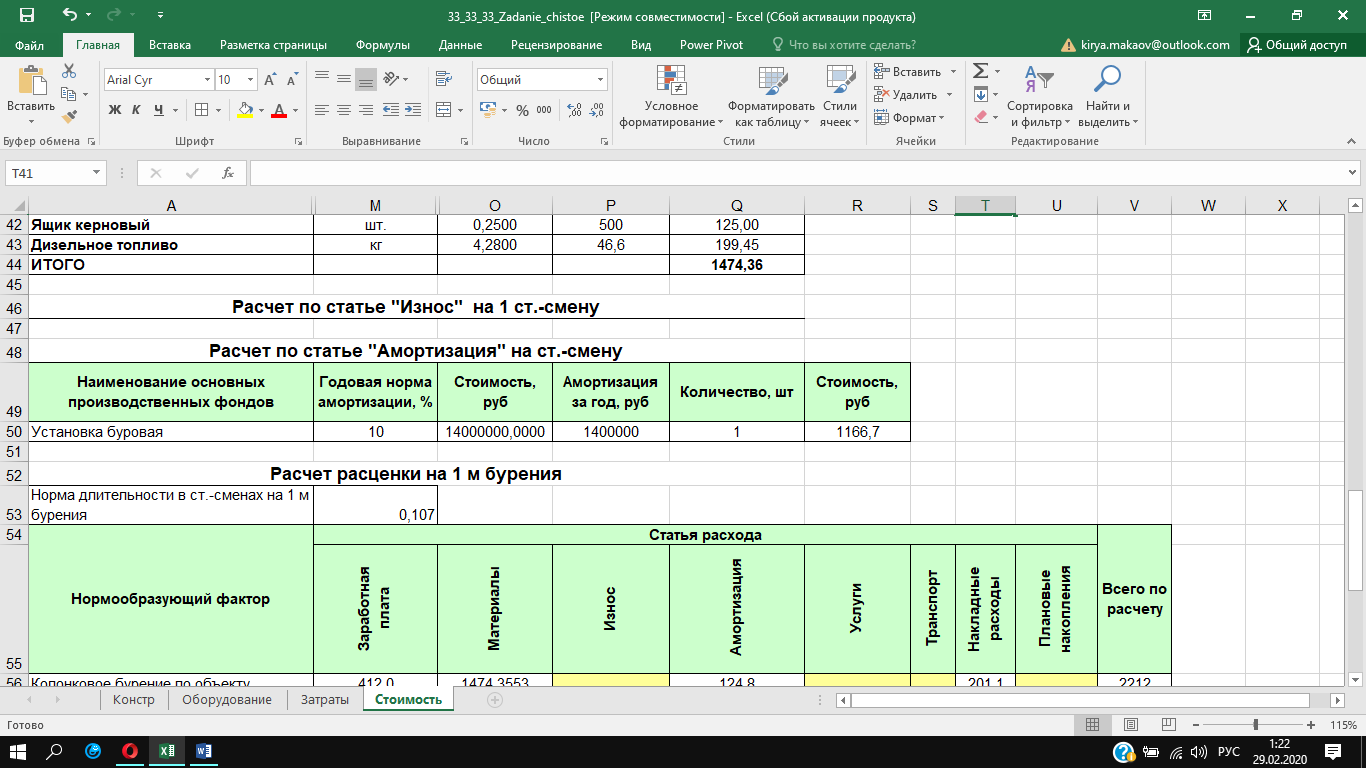 Расчет расценки на 1 м бурения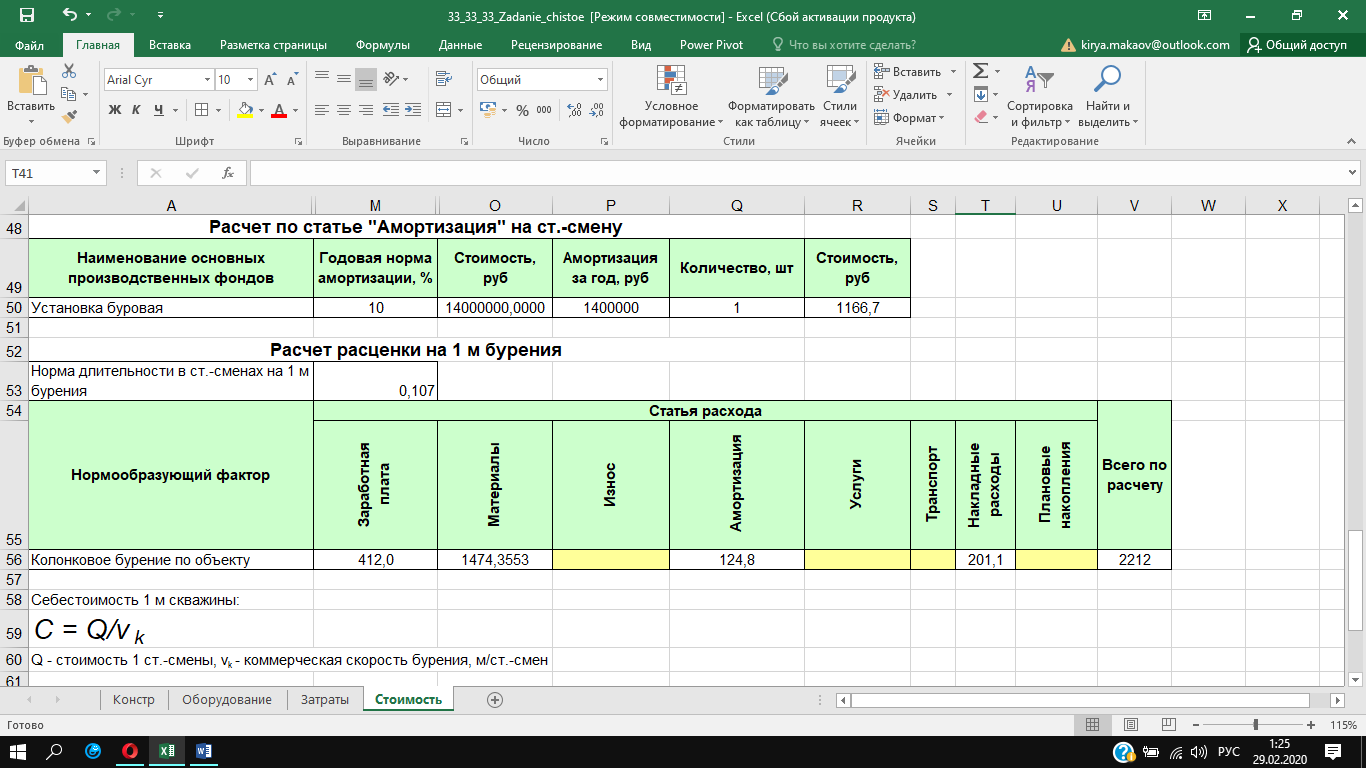 Коммерческая скорость бурения vk 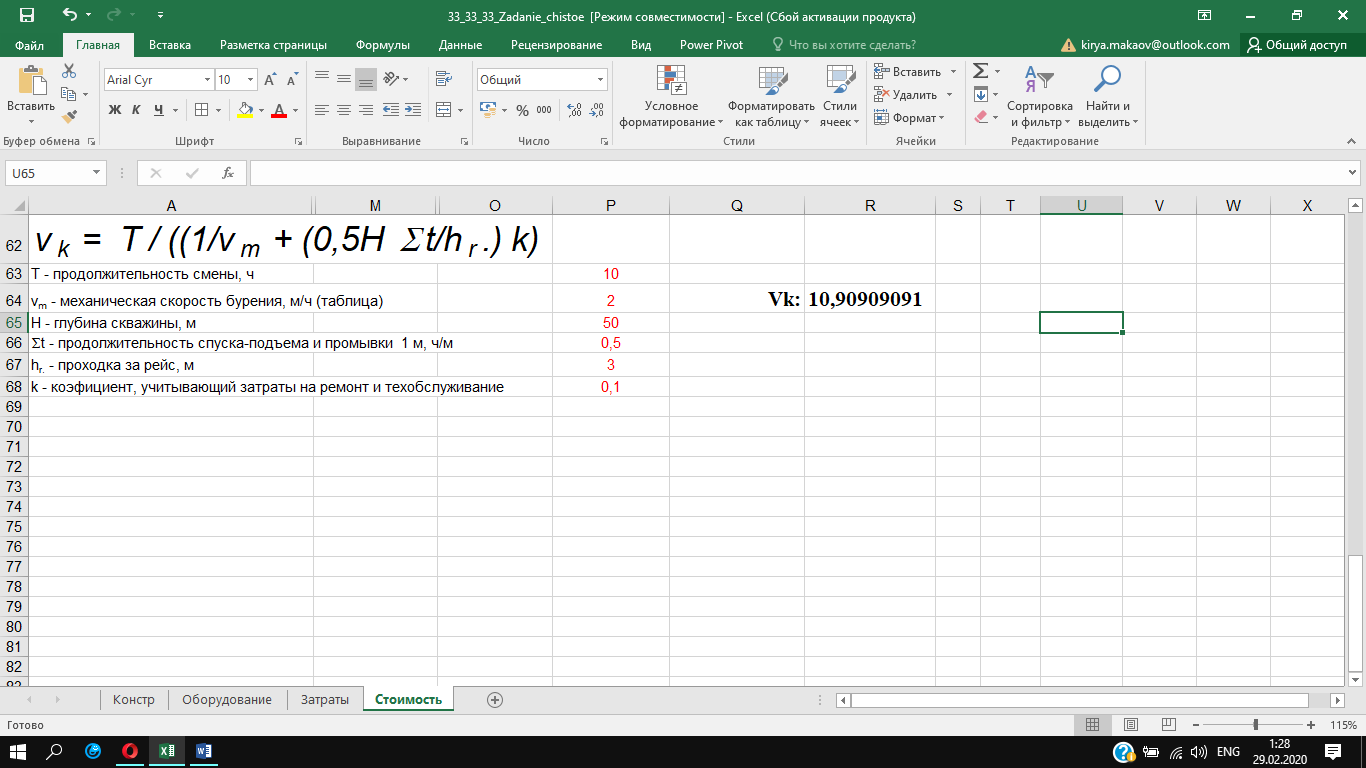 